CORPORATE OFFICE: 3RD FLOOR, PTI BUILDING, 4 - Parliament Street, New Delhi – 110001NHIDCL invites the e-tender for Consultancy Services for Survey, Investigation, Design, Estimation and preparation of Tender Document for Construction of 1200 meter long 4-lane bridge with approaches and river training works over river Jia Bharali in the State of AssamLast date and time for submission of Bids: 25.03.2016 (upto 1700 Hrs)For further details please visit-CPPP website https://eprocure.gov.in/eprocure/appNOTE :  Any change or amendment to this notice will be posted on the above websites only.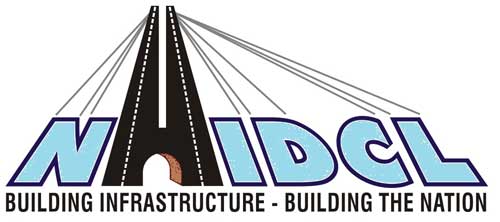 